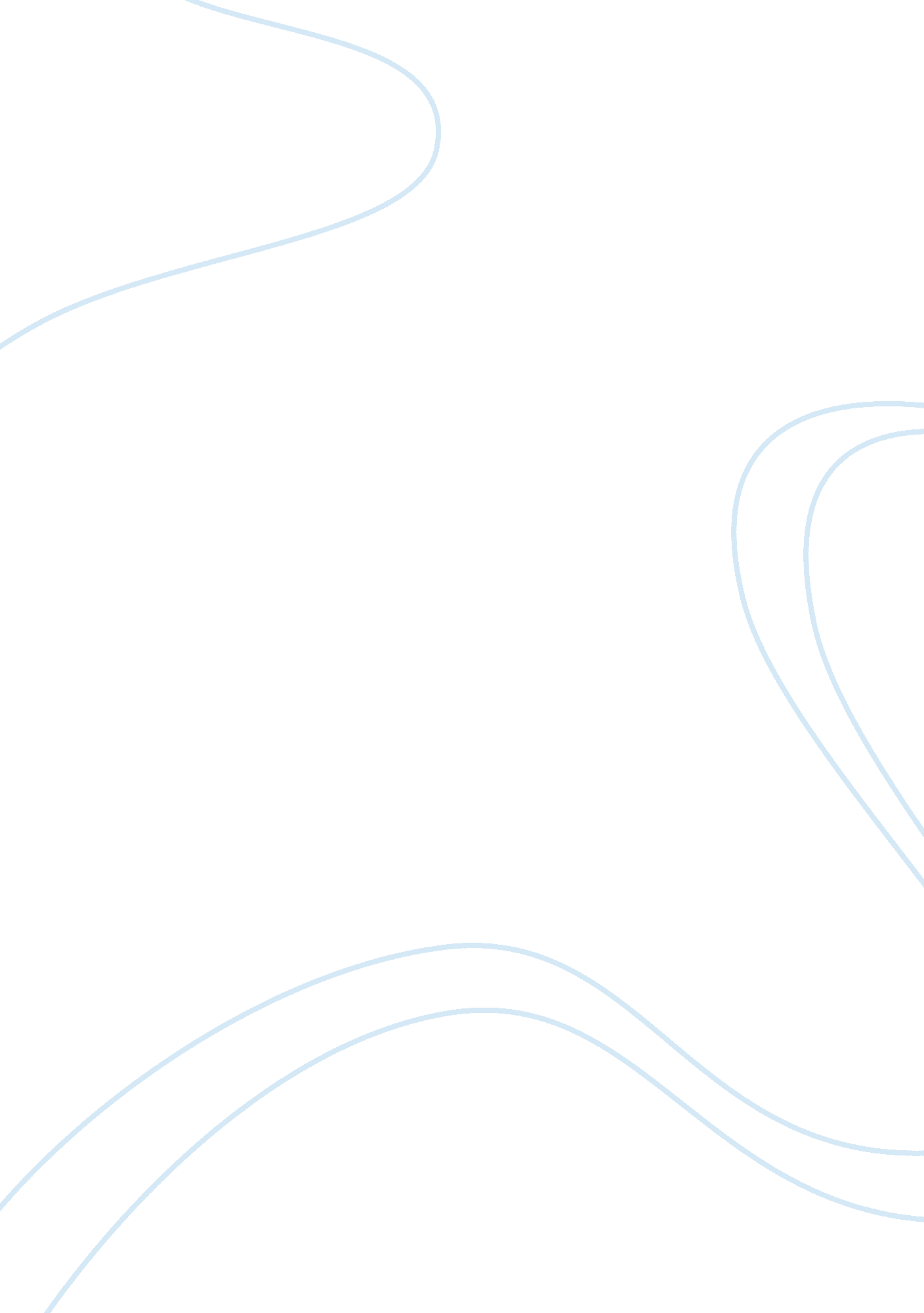 Essay on what i got out of majoring in business managementBusiness, Management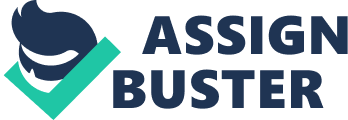 There are many things that I was able to get out of majoring in business management, but there are three very essential issues or ideas that take precedence over the others. The first is that majoring in business management has provided me with the skills to be able to study a company operating within an industry and a very dynamic (sometimes global) business environment. Businesses today can be considered to be organic entities, and they are no longer static or passive entities, and there are many factors that impact organizations both from the inside and the outside of the same. Therefore I feel that I have the skills to study this whole system of the organization along with its environment, and find out whether the current strategy of the organization matches with what is happening at the moment. Should the current strategy be appropriate, then that is find. However, if what are happening inside the organization and in the environment are no longer matched with the current strategy, then I know that I can recommend a change in strategy. Not only will I recommend to change the current strategy, but I know that I can help the management team craft new strategy that will help the organization meet its overall goals and objectives. 
The second major learning in the course is that I have learned to understand and work with a diverse group of people, and enjoy working with them as well. Throughout the course I have had the privilege of meeting, becoming acquainted with, and working with individuals from various backgrounds and with very different personalities. I have discovered that looking for what is common among all of us will bind us together and help us work together to achieve the group goals and objectives. The course has afforded me to adopt a wider perspective of the real world, and to look “ outside the box” at all times. I think that as a result of the course, I have the skills to work with people from all sorts of backgrounds and ethnic origins, taking into account their own cultures and beliefs in the process. 
I also think that the course has taught me to be more considerate of all the stakeholders in a business when a critical decision has to be made. For instance, when closing a subsidiary or an entire business, I have learned to take into account what should be done about the business’ owners, employees, suppliers and the surrounding community. I have come to think of businesses being organic and being the lifeblood of a community, and thus a business has to be socially responsible for all of its stakeholders always. In dealing with all the stakeholders, I would need to be sensitive to their feelings, but at the same time, if a painful truth has to be delivered to them, being truthful but diplomatic is a skill that I learned in this course. After all, a big part of managing a business is managing the people. This involves not only the business’ employees, but also everyone else who comes across with the employees and owners of the business. 
Thus, being able to craft and implement that appropriate strategy for a business, being able to work with diversity and varying ideas while working on commonalities, and being able to consider all the stakeholders affected by any business decision are perhaps the most important lessons learned (among others) in this business management course. These skills could be used whether running my own business or being employed in one, and are applicable in all aspects of any business. 